ТЕХНИЧЕСКИЙ ПАСПОРТ № _________ИНСТРУКЦИЯ ПО ЭКСПЛУАТАЦИИМОНТАЖ И ВВОД В ЭКСПЛУАТАЦИЮТребования безопасности при монтаже и вводе в эксплуатацию, при эксплуатации, при ремонте, при транспортировании, хранении и утилизации по ГОСТ 12.2.063–2015. Персонал, устанавливающий и эксплуатирующий арматуру, должен иметь необходимую квалификацию, должен пройти инструктаж по охране труда, быть ознакомлен с инструкцией по ее эксплуатации и обслуживанию, иметь индивидуальные средства защиты, соблюдать требования пожарной безопасности.Перед вводом в эксплуатацию необходимо убедиться: - в отсутствии повреждений оборудования при транспортировке и хранении;- в соответствии оборудования параметрам системы; - в отсутствии посторонних предметов в полости крана (для защиты от повреждений краны поставляются с пластиковыми заглушками).Монтаж крана на трубопроводе осуществляется в любом пространственном положении за исключением положения штока вниз.В месте монтажа оборудование не должно испытывать нагрузок от трубопровода (при изгибе, сжатии, растяжении, кручении, перекосах, вибрации, неравномерности затяжки крепежа и т.д.). Во время ввода, в период эксплуатации необходимо избегать изменения температуры и/или давления вне допустимого рабочего диапазона.При монтаже крана на трубопровод необходимо:- перевести кран в положение «открыто»;- обеспечить условия для проведения его осмотра, обслуживания и ремонтных работ;- использовать для перемещения крана его поверхности, предназначенные для перемещения;- тщательно промыть и продуть трубопровод при обнаружении в нем песка, цемента, брызг от сварки и других инородных тел.Во время монтажно-сварочных работ нельзя открывать или закрывать кран. Первое закрытие крана можно провести после тщательной очистки и/или удаления загрязняющих веществ, образующихся при установке.В случае установки оборудования вне обогреваемых помещений необходимо обеспечить его дреннирование при низких температурах окружающей среды, либо обеспечить его теплоизолирование.Промывку системы водой необходимо проводить только при полностью открытом затворе крана.ТЕХНИЧЕСКОЕ ОБСЛУЖИВАНИЕ И РЕМОНТПри эксплуатации оборудования должны проводиться ее диагностирование, ремонты, периодические проверки и оценки безопасности в соответствии с технологическим регламентом, принятым на объекте эксплуатации и требованиями эксплуатационной документации. При работе оборудование сильно нагревается, поэтому перед обслуживанием дайте ему остыть до температуры окружающего воздуха.Периодическую проверку оборудования рекомендуется производить не реже, чем раз в полгода. При осмотре проверяются наличие или отсутствие течи рабочей среды, внешних механических повреждений и посторонних предметов, мешающих работе оборудования, а также проверяется работоспособность крана для исключения «прикипания» внутренних частей крана.При обнаружении неисправности, оборудование необходимо демонтировать с трубопровода для ремонта.Перед тем как демонтировать кран, необходимо отключить участок трубопровода.ТРАНСПОРТИРОВКА, ХРАНЕНИЕ И УТИЛИЗАЦИЯПеред транспортировкой убедитесь, что все соединения закрыты герметичными заглушками.Транспортировка оборудования может осуществляться при температуре ниже 0°С при условии защиты оборудования от климатических осадков, а также внешнего механического и коррозионного воздействия.Оборудование транспортируют всеми видами транспорта в соответствии с правилами перевозок.При транспортировке и перемещении необходимо избегать закрепления транспортировочных тросов во избежание их повреждения.Оборудование должно храниться в отапливаемых помещениях, в упаковке завода-изготовителя по условиям хранения ГОСТ 15150, разделы 6-8. Хранение и транспортировка оборудования запрещается в условиях избыточной влажности.По окончании срока эксплуатации необходимо провести демонтаж и списание оборудования при отсутствии решения о продлении срока эксплуатации.Оборудование не содержит драгоценных металлов, вредных веществ и компонентов; подлежит утилизации после окончания срока службы.ИНФОРМАЦИЯ О ПРОДАЖЕ / ВВОДЕ В ЭКСПЛУАТАЦИЮ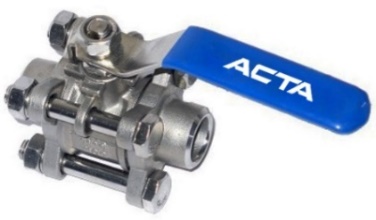 Тип изделияТип изделияТип изделияТип изделияКран шаровой полнопроходной 3-х составнойКран шаровой полнопроходной 3-х составнойКран шаровой полнопроходной 3-х составнойКран шаровой полнопроходной 3-х составнойКран шаровой полнопроходной 3-х составнойКран шаровой полнопроходной 3-х составнойКран шаровой полнопроходной 3-х составнойКран шаровой полнопроходной 3-х составнойКран шаровой полнопроходной 3-х составнойКран шаровой полнопроходной 3-х составнойСерияСерияСерияСерияКШ654КШ654КШ654КШ654КШ654КШ654КШ654КШ654КШ654КШ654НаименованиеНаименованиеНаименованиеНаименованиеТоварный знакТоварный знакТоварный знакТоварный знакАСТА™АСТА™АСТА™АСТА™АСТА™АСТА™АСТА™АСТА™АСТА™АСТА™Предприятие-изготовительПредприятие-изготовительПредприятие-изготовительПредприятие-изготовительООО «НПО АСТА»ООО «НПО АСТА»ООО «НПО АСТА»ООО «НПО АСТА»ООО «НПО АСТА»ООО «НПО АСТА»ООО «НПО АСТА»ООО «НПО АСТА»ООО «НПО АСТА»ООО «НПО АСТА»Адрес изготовителяАдрес изготовителяАдрес изготовителяАдрес изготовителя140202, Московская обл, Воскресенский р-н, Воскресенск г, Коммуны ул, дом № 9, строение 1140202, Московская обл, Воскресенский р-н, Воскресенск г, Коммуны ул, дом № 9, строение 1140202, Московская обл, Воскресенский р-н, Воскресенск г, Коммуны ул, дом № 9, строение 1140202, Московская обл, Воскресенский р-н, Воскресенск г, Коммуны ул, дом № 9, строение 1140202, Московская обл, Воскресенский р-н, Воскресенск г, Коммуны ул, дом № 9, строение 1140202, Московская обл, Воскресенский р-н, Воскресенск г, Коммуны ул, дом № 9, строение 1140202, Московская обл, Воскресенский р-н, Воскресенск г, Коммуны ул, дом № 9, строение 1140202, Московская обл, Воскресенский р-н, Воскресенск г, Коммуны ул, дом № 9, строение 1140202, Московская обл, Воскресенский р-н, Воскресенск г, Коммуны ул, дом № 9, строение 1140202, Московская обл, Воскресенский р-н, Воскресенск г, Коммуны ул, дом № 9, строение 1Разрешительная документация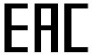 Разрешительная документацияРазрешительная документацияРазрешительная документацияДекларация соответствия ТР ТС 010/2011 «О безопасности машин и оборудования»
№ ЕАЭС N RU Д-RU. РА01.В.09147/22. Действительна до 13 января 2027Декларация соответствия ТР ТС 032/2013 «О безопасности оборудования, работающего под избыточным давлением»
№ ЕАЭС N RU Д-RU.KA01.B.30711/20. Действительна до 28.07.2025г.Декларация соответствия ТР ТС 010/2011 «О безопасности машин и оборудования»
№ ЕАЭС N RU Д-RU. РА01.В.09147/22. Действительна до 13 января 2027Декларация соответствия ТР ТС 032/2013 «О безопасности оборудования, работающего под избыточным давлением»
№ ЕАЭС N RU Д-RU.KA01.B.30711/20. Действительна до 28.07.2025г.Декларация соответствия ТР ТС 010/2011 «О безопасности машин и оборудования»
№ ЕАЭС N RU Д-RU. РА01.В.09147/22. Действительна до 13 января 2027Декларация соответствия ТР ТС 032/2013 «О безопасности оборудования, работающего под избыточным давлением»
№ ЕАЭС N RU Д-RU.KA01.B.30711/20. Действительна до 28.07.2025г.Декларация соответствия ТР ТС 010/2011 «О безопасности машин и оборудования»
№ ЕАЭС N RU Д-RU. РА01.В.09147/22. Действительна до 13 января 2027Декларация соответствия ТР ТС 032/2013 «О безопасности оборудования, работающего под избыточным давлением»
№ ЕАЭС N RU Д-RU.KA01.B.30711/20. Действительна до 28.07.2025г.Декларация соответствия ТР ТС 010/2011 «О безопасности машин и оборудования»
№ ЕАЭС N RU Д-RU. РА01.В.09147/22. Действительна до 13 января 2027Декларация соответствия ТР ТС 032/2013 «О безопасности оборудования, работающего под избыточным давлением»
№ ЕАЭС N RU Д-RU.KA01.B.30711/20. Действительна до 28.07.2025г.Декларация соответствия ТР ТС 010/2011 «О безопасности машин и оборудования»
№ ЕАЭС N RU Д-RU. РА01.В.09147/22. Действительна до 13 января 2027Декларация соответствия ТР ТС 032/2013 «О безопасности оборудования, работающего под избыточным давлением»
№ ЕАЭС N RU Д-RU.KA01.B.30711/20. Действительна до 28.07.2025г.Декларация соответствия ТР ТС 010/2011 «О безопасности машин и оборудования»
№ ЕАЭС N RU Д-RU. РА01.В.09147/22. Действительна до 13 января 2027Декларация соответствия ТР ТС 032/2013 «О безопасности оборудования, работающего под избыточным давлением»
№ ЕАЭС N RU Д-RU.KA01.B.30711/20. Действительна до 28.07.2025г.Декларация соответствия ТР ТС 010/2011 «О безопасности машин и оборудования»
№ ЕАЭС N RU Д-RU. РА01.В.09147/22. Действительна до 13 января 2027Декларация соответствия ТР ТС 032/2013 «О безопасности оборудования, работающего под избыточным давлением»
№ ЕАЭС N RU Д-RU.KA01.B.30711/20. Действительна до 28.07.2025г.Декларация соответствия ТР ТС 010/2011 «О безопасности машин и оборудования»
№ ЕАЭС N RU Д-RU. РА01.В.09147/22. Действительна до 13 января 2027Декларация соответствия ТР ТС 032/2013 «О безопасности оборудования, работающего под избыточным давлением»
№ ЕАЭС N RU Д-RU.KA01.B.30711/20. Действительна до 28.07.2025г.Декларация соответствия ТР ТС 010/2011 «О безопасности машин и оборудования»
№ ЕАЭС N RU Д-RU. РА01.В.09147/22. Действительна до 13 января 2027Декларация соответствия ТР ТС 032/2013 «О безопасности оборудования, работающего под избыточным давлением»
№ ЕАЭС N RU Д-RU.KA01.B.30711/20. Действительна до 28.07.2025г.ОБЩИЕ ТЕХНИЧЕСКИЕ ПАРАМЕТРЫ ОБЩИЕ ТЕХНИЧЕСКИЕ ПАРАМЕТРЫ ОБЩИЕ ТЕХНИЧЕСКИЕ ПАРАМЕТРЫ ОБЩИЕ ТЕХНИЧЕСКИЕ ПАРАМЕТРЫ ОБЩИЕ ТЕХНИЧЕСКИЕ ПАРАМЕТРЫ ОБЩИЕ ТЕХНИЧЕСКИЕ ПАРАМЕТРЫ ОБЩИЕ ТЕХНИЧЕСКИЕ ПАРАМЕТРЫ ОБЩИЕ ТЕХНИЧЕСКИЕ ПАРАМЕТРЫ ОБЩИЕ ТЕХНИЧЕСКИЕ ПАРАМЕТРЫ ОБЩИЕ ТЕХНИЧЕСКИЕ ПАРАМЕТРЫ ОБЩИЕ ТЕХНИЧЕСКИЕ ПАРАМЕТРЫ ОБЩИЕ ТЕХНИЧЕСКИЕ ПАРАМЕТРЫ ОБЩИЕ ТЕХНИЧЕСКИЕ ПАРАМЕТРЫ ОБЩИЕ ТЕХНИЧЕСКИЕ ПАРАМЕТРЫ ОБЩИЕ ТЕХНИЧЕСКИЕ ПАРАМЕТРЫ Область примененияАСТА КШ предназначены для перекрытия потока среды в трубопроводах систем водоснабжения, теплоснабжения, пароконденсатных системах, системах сжатого воздуха и других не абразивных рабочих сред, нейтральных к материалам шарового крана.АСТА КШ предназначены для перекрытия потока среды в трубопроводах систем водоснабжения, теплоснабжения, пароконденсатных системах, системах сжатого воздуха и других не абразивных рабочих сред, нейтральных к материалам шарового крана.АСТА КШ предназначены для перекрытия потока среды в трубопроводах систем водоснабжения, теплоснабжения, пароконденсатных системах, системах сжатого воздуха и других не абразивных рабочих сред, нейтральных к материалам шарового крана.АСТА КШ предназначены для перекрытия потока среды в трубопроводах систем водоснабжения, теплоснабжения, пароконденсатных системах, системах сжатого воздуха и других не абразивных рабочих сред, нейтральных к материалам шарового крана.АСТА КШ предназначены для перекрытия потока среды в трубопроводах систем водоснабжения, теплоснабжения, пароконденсатных системах, системах сжатого воздуха и других не абразивных рабочих сред, нейтральных к материалам шарового крана.АСТА КШ предназначены для перекрытия потока среды в трубопроводах систем водоснабжения, теплоснабжения, пароконденсатных системах, системах сжатого воздуха и других не абразивных рабочих сред, нейтральных к материалам шарового крана.АСТА КШ предназначены для перекрытия потока среды в трубопроводах систем водоснабжения, теплоснабжения, пароконденсатных системах, системах сжатого воздуха и других не абразивных рабочих сред, нейтральных к материалам шарового крана.АСТА КШ предназначены для перекрытия потока среды в трубопроводах систем водоснабжения, теплоснабжения, пароконденсатных системах, системах сжатого воздуха и других не абразивных рабочих сред, нейтральных к материалам шарового крана.АСТА КШ предназначены для перекрытия потока среды в трубопроводах систем водоснабжения, теплоснабжения, пароконденсатных системах, системах сжатого воздуха и других не абразивных рабочих сред, нейтральных к материалам шарового крана.АСТА КШ предназначены для перекрытия потока среды в трубопроводах систем водоснабжения, теплоснабжения, пароконденсатных системах, системах сжатого воздуха и других не абразивных рабочих сред, нейтральных к материалам шарового крана.АСТА КШ предназначены для перекрытия потока среды в трубопроводах систем водоснабжения, теплоснабжения, пароконденсатных системах, системах сжатого воздуха и других не абразивных рабочих сред, нейтральных к материалам шарового крана.АСТА КШ предназначены для перекрытия потока среды в трубопроводах систем водоснабжения, теплоснабжения, пароконденсатных системах, системах сжатого воздуха и других не абразивных рабочих сред, нейтральных к материалам шарового крана.АСТА КШ предназначены для перекрытия потока среды в трубопроводах систем водоснабжения, теплоснабжения, пароконденсатных системах, системах сжатого воздуха и других не абразивных рабочих сред, нейтральных к материалам шарового крана.АСТА КШ предназначены для перекрытия потока среды в трубопроводах систем водоснабжения, теплоснабжения, пароконденсатных системах, системах сжатого воздуха и других не абразивных рабочих сред, нейтральных к материалам шарового крана.Номинальный диаметр, DN8-1008-1008-1008-1008-1008-1008-1008-1008-1008-1008-1008-1008-1008-100Номинальное давление, PN40 бар 40 бар 40 бар 40 бар 40 бар 40 бар 40 бар 40 бар 40 бар 40 бар 40 бар 40 бар 40 бар 40 бар Температура рабочей средыОт -60 °С до 200 °СОт -60 °С до 200 °СОт -60 °С до 200 °СОт -60 °С до 200 °СОт -60 °С до 200 °СОт -60 °С до 200 °СОт -60 °С до 200 °СОт -60 °С до 200 °СОт -60 °С до 200 °СОт -60 °С до 200 °СОт -60 °С до 200 °СОт -60 °С до 200 °СОт -60 °С до 200 °СОт -60 °С до 200 °СРабочая средаВода, пар (до 180 °С), воздух и другие среды, совместимые с материалами конструкции крана Вода, пар (до 180 °С), воздух и другие среды, совместимые с материалами конструкции крана Вода, пар (до 180 °С), воздух и другие среды, совместимые с материалами конструкции крана Вода, пар (до 180 °С), воздух и другие среды, совместимые с материалами конструкции крана Вода, пар (до 180 °С), воздух и другие среды, совместимые с материалами конструкции крана Вода, пар (до 180 °С), воздух и другие среды, совместимые с материалами конструкции крана Вода, пар (до 180 °С), воздух и другие среды, совместимые с материалами конструкции крана Вода, пар (до 180 °С), воздух и другие среды, совместимые с материалами конструкции крана Вода, пар (до 180 °С), воздух и другие среды, совместимые с материалами конструкции крана Вода, пар (до 180 °С), воздух и другие среды, совместимые с материалами конструкции крана Вода, пар (до 180 °С), воздух и другие среды, совместимые с материалами конструкции крана Вода, пар (до 180 °С), воздух и другие среды, совместимые с материалами конструкции крана Вода, пар (до 180 °С), воздух и другие среды, совместимые с материалами конструкции крана Вода, пар (до 180 °С), воздух и другие среды, совместимые с материалами конструкции крана Класс герметичности«А» по ГОСТ 9544-2015«А» по ГОСТ 9544-2015«А» по ГОСТ 9544-2015«А» по ГОСТ 9544-2015«А» по ГОСТ 9544-2015«А» по ГОСТ 9544-2015«А» по ГОСТ 9544-2015«А» по ГОСТ 9544-2015«А» по ГОСТ 9544-2015«А» по ГОСТ 9544-2015«А» по ГОСТ 9544-2015«А» по ГОСТ 9544-2015«А» по ГОСТ 9544-2015«А» по ГОСТ 9544-2015Тип присоединенияПод приваркуПод приваркуПод приваркуПод приваркуПод приваркуПод приваркуПод приваркуПод приваркуПод приваркуПод приваркуПод приваркуПод приваркуПод приваркуПод приваркуУсловия эксплуатацииУХЛ 1 по ГОСТ 15150-69УХЛ 1 по ГОСТ 15150-69УХЛ 1 по ГОСТ 15150-69УХЛ 1 по ГОСТ 15150-69УХЛ 1 по ГОСТ 15150-69УХЛ 1 по ГОСТ 15150-69УХЛ 1 по ГОСТ 15150-69УХЛ 1 по ГОСТ 15150-69УХЛ 1 по ГОСТ 15150-69УХЛ 1 по ГОСТ 15150-69УХЛ 1 по ГОСТ 15150-69УХЛ 1 по ГОСТ 15150-69УХЛ 1 по ГОСТ 15150-69УХЛ 1 по ГОСТ 15150-69СПЕЦИФИКАЦИЯ МАТЕРИАЛОВСПЕЦИФИКАЦИЯ МАТЕРИАЛОВСПЕЦИФИКАЦИЯ МАТЕРИАЛОВСПЕЦИФИКАЦИЯ МАТЕРИАЛОВСПЕЦИФИКАЦИЯ МАТЕРИАЛОВСПЕЦИФИКАЦИЯ МАТЕРИАЛОВСПЕЦИФИКАЦИЯ МАТЕРИАЛОВСПЕЦИФИКАЦИЯ МАТЕРИАЛОВСПЕЦИФИКАЦИЯ МАТЕРИАЛОВСПЕЦИФИКАЦИЯ МАТЕРИАЛОВСПЕЦИФИКАЦИЯ МАТЕРИАЛОВСПЕЦИФИКАЦИЯ МАТЕРИАЛОВСПЕЦИФИКАЦИЯ МАТЕРИАЛОВСПЕЦИФИКАЦИЯ МАТЕРИАЛОВСПЕЦИФИКАЦИЯ МАТЕРИАЛОВ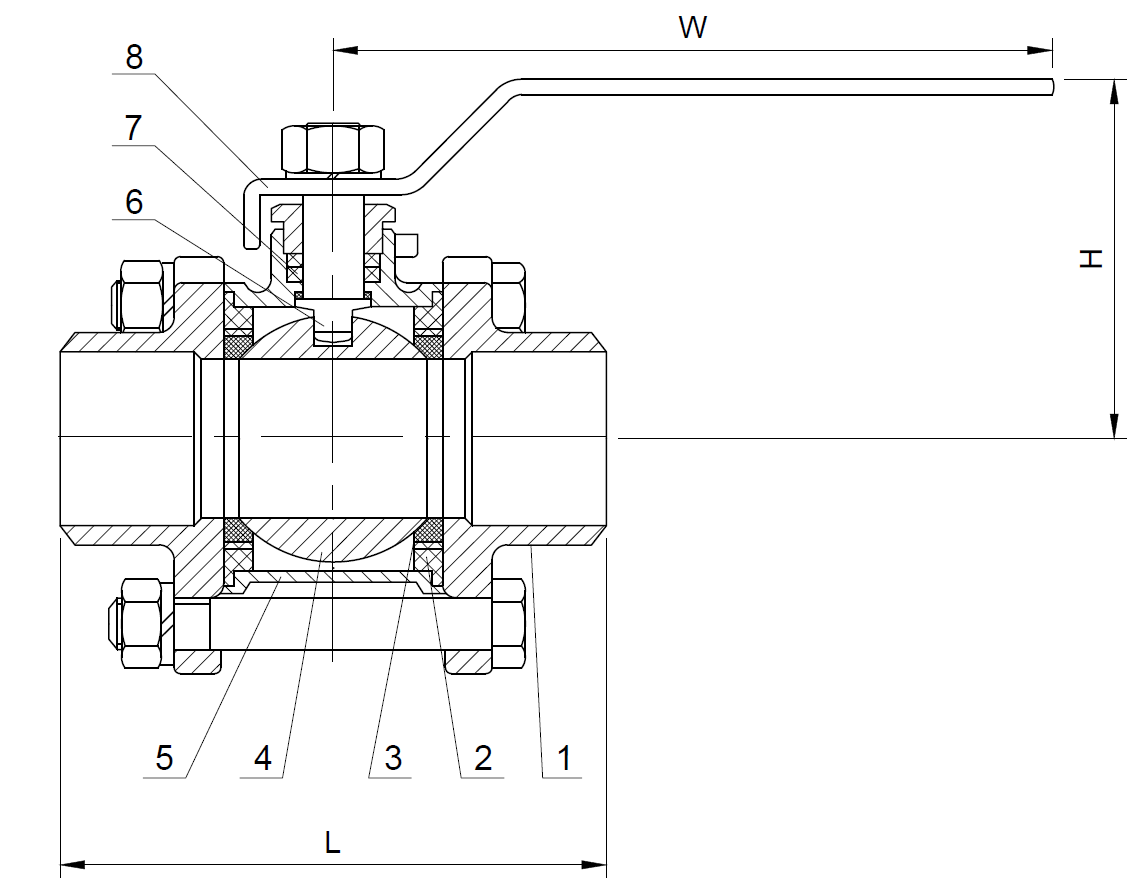 КШ654 – стандартное исполнение№НаименованиеНаименованиеНаименованиеНаименованиеНаименованиеНаименованиеМатериалМатериалМатериалМатериалМатериалМатериалМатериалКШ654 – стандартное исполнение1, 5Корпус, крышкаКорпус, крышкаКорпус, крышкаКорпус, крышкаКорпус, крышкаКорпус, крышкаНержавеющая сталь SS316Нержавеющая сталь SS316Нержавеющая сталь SS316Нержавеющая сталь SS316Нержавеющая сталь SS316Нержавеющая сталь SS316Нержавеющая сталь SS316КШ654 – стандартное исполнение2ПрокладкаПрокладкаПрокладкаПрокладкаПрокладкаПрокладкаPTFEPTFEPTFEPTFEPTFEPTFEPTFEКШ654 – стандартное исполнение3СедлоСедлоСедлоСедлоСедлоСедлоPTFEPTFEPTFEPTFEPTFEPTFEPTFEКШ654 – стандартное исполнение4ШарШарШарШарШарШарНержавеющая сталь SS316Нержавеющая сталь SS316Нержавеющая сталь SS316Нержавеющая сталь SS316Нержавеющая сталь SS316Нержавеющая сталь SS316Нержавеющая сталь SS316КШ654 – стандартное исполнение6ШтокШтокШтокШтокШтокШтокНержавеющая сталь SS316Нержавеющая сталь SS316Нержавеющая сталь SS316Нержавеющая сталь SS316Нержавеющая сталь SS316Нержавеющая сталь SS316Нержавеющая сталь SS316КШ654 – стандартное исполнение7Уплотнение штокаУплотнение штокаУплотнение штокаУплотнение штокаУплотнение штокаУплотнение штокаPTFEPTFEPTFEPTFEPTFEPTFEPTFEКШ654 – стандартное исполнение8РукояткаРукояткаРукояткаРукояткаРукояткаРукояткаНержавеющая стальНержавеющая стальНержавеющая стальНержавеющая стальНержавеющая стальНержавеющая стальНержавеющая стальКШ654 – стандартное исполнениеМАССОГАБАРИТНЫЕ ХАРАКТЕРИСТИКИМАССОГАБАРИТНЫЕ ХАРАКТЕРИСТИКИМАССОГАБАРИТНЫЕ ХАРАКТЕРИСТИКИМАССОГАБАРИТНЫЕ ХАРАКТЕРИСТИКИМАССОГАБАРИТНЫЕ ХАРАКТЕРИСТИКИМАССОГАБАРИТНЫЕ ХАРАКТЕРИСТИКИМАССОГАБАРИТНЫЕ ХАРАКТЕРИСТИКИМАССОГАБАРИТНЫЕ ХАРАКТЕРИСТИКИМАССОГАБАРИТНЫЕ ХАРАКТЕРИСТИКИМАССОГАБАРИТНЫЕ ХАРАКТЕРИСТИКИМАССОГАБАРИТНЫЕ ХАРАКТЕРИСТИКИМАССОГАБАРИТНЫЕ ХАРАКТЕРИСТИКИМАССОГАБАРИТНЫЕ ХАРАКТЕРИСТИКИМАССОГАБАРИТНЫЕ ХАРАКТЕРИСТИКИ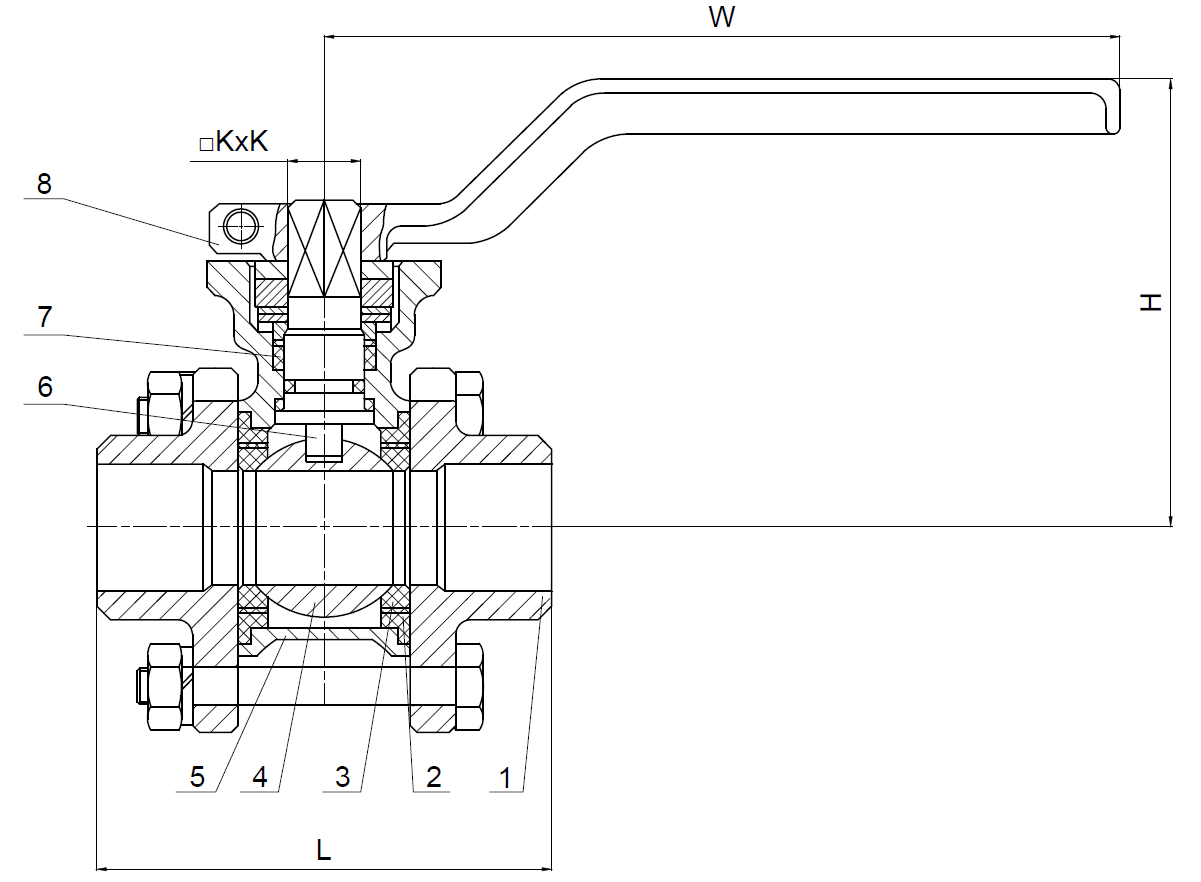 КШ654 с ISO фланцемDNDNDN8101520253240506580100КШ654 с ISO фланцемL, ммL, ммL, мм636368748495108124185205254КШ654 с ISO фланцемН, ммСтанд. исп.Станд. исп.5252555966718290122135156КШ654 с ISO фланцемН, ммISO фланецISO фланец757575799298110118142154176КШ654 с ISO фланцемW,
ммСтанд. исп.Станд. исп.9595105128146146162192220250300КШ654 с ISO фланцемW,
ммISO фланецISO фланец140140140140170170200200300300300КШ654 с ISO фланцемКхК, ммКхК, ммКхК, мм9х99х99х99х911х1111х1114х1414х1417х1717х1717х17КШ654 с ISO фланцемКрутящий момент, Н*мКрутящий момент, Н*мКрутящий момент, Н*м77771117,638,5556671,5176КШ654 с ISO фланцемKv, м3/чKv, м3/чKv, м3/ч11,313,218,947,16687,6150,8207,4584,4678,61545КШ654 с ISO фланцемМасса, кгМасса, кгСтанд. исп.0,40,40,60,81,01,923,15,37,914,8КШ654 с ISO фланцемМасса, кгМасса, кгISO фланец0,50,50,60,81,01,92,03,15,37,914,8ГАРАНТИЙНЫЕ ОБЯЗАТЕЛЬСТВАГАРАНТИЙНЫЕ ОБЯЗАТЕЛЬСТВАГАРАНТИЙНЫЕ ОБЯЗАТЕЛЬСТВАГАРАНТИЙНЫЕ ОБЯЗАТЕЛЬСТВАГАРАНТИЙНЫЕ ОБЯЗАТЕЛЬСТВАГАРАНТИЙНЫЕ ОБЯЗАТЕЛЬСТВАГАРАНТИЙНЫЕ ОБЯЗАТЕЛЬСТВАГАРАНТИЙНЫЕ ОБЯЗАТЕЛЬСТВАГАРАНТИЙНЫЕ ОБЯЗАТЕЛЬСТВАГАРАНТИЙНЫЕ ОБЯЗАТЕЛЬСТВАГАРАНТИЙНЫЕ ОБЯЗАТЕЛЬСТВАГАРАНТИЙНЫЕ ОБЯЗАТЕЛЬСТВАГАРАНТИЙНЫЕ ОБЯЗАТЕЛЬСТВАГАРАНТИЙНЫЕ ОБЯЗАТЕЛЬСТВАГАРАНТИЙНЫЕ ОБЯЗАТЕЛЬСТВАИзготовитель гарантирует нормальную работу оборудования при условии соблюдения правил транспортировки, хранения, монтажа и эксплуатации, указанных в настоящем паспорте. Гарантийный срок составляет 24 месяца с момента продажи. Расчетный срок службы оборудования составляет не менее 10 лет, при условиях его эксплуатации в соответствии с правилами и рекомендациями настоящего документа, при отсутствии длительных пиковых нагрузок и других негативных факторов. Гарантия изготовителя не покрывает ущерб, причиненным дефектным оборудованием, затраты, связанные с его заменой, убытки и недополученную прибыль, а также иные косвенные расходыИзготовитель гарантирует нормальную работу оборудования при условии соблюдения правил транспортировки, хранения, монтажа и эксплуатации, указанных в настоящем паспорте. Гарантийный срок составляет 24 месяца с момента продажи. Расчетный срок службы оборудования составляет не менее 10 лет, при условиях его эксплуатации в соответствии с правилами и рекомендациями настоящего документа, при отсутствии длительных пиковых нагрузок и других негативных факторов. Гарантия изготовителя не покрывает ущерб, причиненным дефектным оборудованием, затраты, связанные с его заменой, убытки и недополученную прибыль, а также иные косвенные расходыИзготовитель гарантирует нормальную работу оборудования при условии соблюдения правил транспортировки, хранения, монтажа и эксплуатации, указанных в настоящем паспорте. Гарантийный срок составляет 24 месяца с момента продажи. Расчетный срок службы оборудования составляет не менее 10 лет, при условиях его эксплуатации в соответствии с правилами и рекомендациями настоящего документа, при отсутствии длительных пиковых нагрузок и других негативных факторов. Гарантия изготовителя не покрывает ущерб, причиненным дефектным оборудованием, затраты, связанные с его заменой, убытки и недополученную прибыль, а также иные косвенные расходыИзготовитель гарантирует нормальную работу оборудования при условии соблюдения правил транспортировки, хранения, монтажа и эксплуатации, указанных в настоящем паспорте. Гарантийный срок составляет 24 месяца с момента продажи. Расчетный срок службы оборудования составляет не менее 10 лет, при условиях его эксплуатации в соответствии с правилами и рекомендациями настоящего документа, при отсутствии длительных пиковых нагрузок и других негативных факторов. Гарантия изготовителя не покрывает ущерб, причиненным дефектным оборудованием, затраты, связанные с его заменой, убытки и недополученную прибыль, а также иные косвенные расходыИзготовитель гарантирует нормальную работу оборудования при условии соблюдения правил транспортировки, хранения, монтажа и эксплуатации, указанных в настоящем паспорте. Гарантийный срок составляет 24 месяца с момента продажи. Расчетный срок службы оборудования составляет не менее 10 лет, при условиях его эксплуатации в соответствии с правилами и рекомендациями настоящего документа, при отсутствии длительных пиковых нагрузок и других негативных факторов. Гарантия изготовителя не покрывает ущерб, причиненным дефектным оборудованием, затраты, связанные с его заменой, убытки и недополученную прибыль, а также иные косвенные расходыИзготовитель гарантирует нормальную работу оборудования при условии соблюдения правил транспортировки, хранения, монтажа и эксплуатации, указанных в настоящем паспорте. Гарантийный срок составляет 24 месяца с момента продажи. Расчетный срок службы оборудования составляет не менее 10 лет, при условиях его эксплуатации в соответствии с правилами и рекомендациями настоящего документа, при отсутствии длительных пиковых нагрузок и других негативных факторов. Гарантия изготовителя не покрывает ущерб, причиненным дефектным оборудованием, затраты, связанные с его заменой, убытки и недополученную прибыль, а также иные косвенные расходыИзготовитель гарантирует нормальную работу оборудования при условии соблюдения правил транспортировки, хранения, монтажа и эксплуатации, указанных в настоящем паспорте. Гарантийный срок составляет 24 месяца с момента продажи. Расчетный срок службы оборудования составляет не менее 10 лет, при условиях его эксплуатации в соответствии с правилами и рекомендациями настоящего документа, при отсутствии длительных пиковых нагрузок и других негативных факторов. Гарантия изготовителя не покрывает ущерб, причиненным дефектным оборудованием, затраты, связанные с его заменой, убытки и недополученную прибыль, а также иные косвенные расходыИзготовитель гарантирует нормальную работу оборудования при условии соблюдения правил транспортировки, хранения, монтажа и эксплуатации, указанных в настоящем паспорте. Гарантийный срок составляет 24 месяца с момента продажи. Расчетный срок службы оборудования составляет не менее 10 лет, при условиях его эксплуатации в соответствии с правилами и рекомендациями настоящего документа, при отсутствии длительных пиковых нагрузок и других негативных факторов. Гарантия изготовителя не покрывает ущерб, причиненным дефектным оборудованием, затраты, связанные с его заменой, убытки и недополученную прибыль, а также иные косвенные расходыИзготовитель гарантирует нормальную работу оборудования при условии соблюдения правил транспортировки, хранения, монтажа и эксплуатации, указанных в настоящем паспорте. Гарантийный срок составляет 24 месяца с момента продажи. Расчетный срок службы оборудования составляет не менее 10 лет, при условиях его эксплуатации в соответствии с правилами и рекомендациями настоящего документа, при отсутствии длительных пиковых нагрузок и других негативных факторов. Гарантия изготовителя не покрывает ущерб, причиненным дефектным оборудованием, затраты, связанные с его заменой, убытки и недополученную прибыль, а также иные косвенные расходыИзготовитель гарантирует нормальную работу оборудования при условии соблюдения правил транспортировки, хранения, монтажа и эксплуатации, указанных в настоящем паспорте. Гарантийный срок составляет 24 месяца с момента продажи. Расчетный срок службы оборудования составляет не менее 10 лет, при условиях его эксплуатации в соответствии с правилами и рекомендациями настоящего документа, при отсутствии длительных пиковых нагрузок и других негативных факторов. Гарантия изготовителя не покрывает ущерб, причиненным дефектным оборудованием, затраты, связанные с его заменой, убытки и недополученную прибыль, а также иные косвенные расходыИзготовитель гарантирует нормальную работу оборудования при условии соблюдения правил транспортировки, хранения, монтажа и эксплуатации, указанных в настоящем паспорте. Гарантийный срок составляет 24 месяца с момента продажи. Расчетный срок службы оборудования составляет не менее 10 лет, при условиях его эксплуатации в соответствии с правилами и рекомендациями настоящего документа, при отсутствии длительных пиковых нагрузок и других негативных факторов. Гарантия изготовителя не покрывает ущерб, причиненным дефектным оборудованием, затраты, связанные с его заменой, убытки и недополученную прибыль, а также иные косвенные расходыИзготовитель гарантирует нормальную работу оборудования при условии соблюдения правил транспортировки, хранения, монтажа и эксплуатации, указанных в настоящем паспорте. Гарантийный срок составляет 24 месяца с момента продажи. Расчетный срок службы оборудования составляет не менее 10 лет, при условиях его эксплуатации в соответствии с правилами и рекомендациями настоящего документа, при отсутствии длительных пиковых нагрузок и других негативных факторов. Гарантия изготовителя не покрывает ущерб, причиненным дефектным оборудованием, затраты, связанные с его заменой, убытки и недополученную прибыль, а также иные косвенные расходыИзготовитель гарантирует нормальную работу оборудования при условии соблюдения правил транспортировки, хранения, монтажа и эксплуатации, указанных в настоящем паспорте. Гарантийный срок составляет 24 месяца с момента продажи. Расчетный срок службы оборудования составляет не менее 10 лет, при условиях его эксплуатации в соответствии с правилами и рекомендациями настоящего документа, при отсутствии длительных пиковых нагрузок и других негативных факторов. Гарантия изготовителя не покрывает ущерб, причиненным дефектным оборудованием, затраты, связанные с его заменой, убытки и недополученную прибыль, а также иные косвенные расходыИзготовитель гарантирует нормальную работу оборудования при условии соблюдения правил транспортировки, хранения, монтажа и эксплуатации, указанных в настоящем паспорте. Гарантийный срок составляет 24 месяца с момента продажи. Расчетный срок службы оборудования составляет не менее 10 лет, при условиях его эксплуатации в соответствии с правилами и рекомендациями настоящего документа, при отсутствии длительных пиковых нагрузок и других негативных факторов. Гарантия изготовителя не покрывает ущерб, причиненным дефектным оборудованием, затраты, связанные с его заменой, убытки и недополученную прибыль, а также иные косвенные расходыИзготовитель гарантирует нормальную работу оборудования при условии соблюдения правил транспортировки, хранения, монтажа и эксплуатации, указанных в настоящем паспорте. Гарантийный срок составляет 24 месяца с момента продажи. Расчетный срок службы оборудования составляет не менее 10 лет, при условиях его эксплуатации в соответствии с правилами и рекомендациями настоящего документа, при отсутствии длительных пиковых нагрузок и других негативных факторов. Гарантия изготовителя не покрывает ущерб, причиненным дефектным оборудованием, затраты, связанные с его заменой, убытки и недополученную прибыль, а также иные косвенные расходыСВИДЕТЕЛЬСТВО О ПРИЕМКЕСВИДЕТЕЛЬСТВО О ПРИЕМКЕСВИДЕТЕЛЬСТВО О ПРИЕМКЕСВИДЕТЕЛЬСТВО О ПРИЕМКЕСВИДЕТЕЛЬСТВО О ПРИЕМКЕСВИДЕТЕЛЬСТВО О ПРИЕМКЕСВИДЕТЕЛЬСТВО О ПРИЕМКЕСВИДЕТЕЛЬСТВО О ПРИЕМКЕСВИДЕТЕЛЬСТВО О ПРИЕМКЕСВИДЕТЕЛЬСТВО О ПРИЕМКЕСВИДЕТЕЛЬСТВО О ПРИЕМКЕСВИДЕТЕЛЬСТВО О ПРИЕМКЕСВИДЕТЕЛЬСТВО О ПРИЕМКЕСВИДЕТЕЛЬСТВО О ПРИЕМКЕСВИДЕТЕЛЬСТВО О ПРИЕМКЕОборудование произведено в соответствии с требованиями ТУ 28.14.13.131 -014-30306475-2020 и признано годным к эксплуатации. Краны шаровые АСТА КШ успешно прошли программу приемо-сдаточных испытаний, включающую, в частности: а) визуально-измерительный контроль; б) прочность и плотность материала корпусных деталей и сварных швов, находящихся под давлением испытательной среды; в) герметичность относительно внешней среды по уплотнению подвижных и неподвижных соединений; г) проверка функционирования; д) контроль комплектности.Оборудование произведено в соответствии с требованиями ТУ 28.14.13.131 -014-30306475-2020 и признано годным к эксплуатации. Краны шаровые АСТА КШ успешно прошли программу приемо-сдаточных испытаний, включающую, в частности: а) визуально-измерительный контроль; б) прочность и плотность материала корпусных деталей и сварных швов, находящихся под давлением испытательной среды; в) герметичность относительно внешней среды по уплотнению подвижных и неподвижных соединений; г) проверка функционирования; д) контроль комплектности.Оборудование произведено в соответствии с требованиями ТУ 28.14.13.131 -014-30306475-2020 и признано годным к эксплуатации. Краны шаровые АСТА КШ успешно прошли программу приемо-сдаточных испытаний, включающую, в частности: а) визуально-измерительный контроль; б) прочность и плотность материала корпусных деталей и сварных швов, находящихся под давлением испытательной среды; в) герметичность относительно внешней среды по уплотнению подвижных и неподвижных соединений; г) проверка функционирования; д) контроль комплектности.Оборудование произведено в соответствии с требованиями ТУ 28.14.13.131 -014-30306475-2020 и признано годным к эксплуатации. Краны шаровые АСТА КШ успешно прошли программу приемо-сдаточных испытаний, включающую, в частности: а) визуально-измерительный контроль; б) прочность и плотность материала корпусных деталей и сварных швов, находящихся под давлением испытательной среды; в) герметичность относительно внешней среды по уплотнению подвижных и неподвижных соединений; г) проверка функционирования; д) контроль комплектности.Оборудование произведено в соответствии с требованиями ТУ 28.14.13.131 -014-30306475-2020 и признано годным к эксплуатации. Краны шаровые АСТА КШ успешно прошли программу приемо-сдаточных испытаний, включающую, в частности: а) визуально-измерительный контроль; б) прочность и плотность материала корпусных деталей и сварных швов, находящихся под давлением испытательной среды; в) герметичность относительно внешней среды по уплотнению подвижных и неподвижных соединений; г) проверка функционирования; д) контроль комплектности.Оборудование произведено в соответствии с требованиями ТУ 28.14.13.131 -014-30306475-2020 и признано годным к эксплуатации. Краны шаровые АСТА КШ успешно прошли программу приемо-сдаточных испытаний, включающую, в частности: а) визуально-измерительный контроль; б) прочность и плотность материала корпусных деталей и сварных швов, находящихся под давлением испытательной среды; в) герметичность относительно внешней среды по уплотнению подвижных и неподвижных соединений; г) проверка функционирования; д) контроль комплектности.Оборудование произведено в соответствии с требованиями ТУ 28.14.13.131 -014-30306475-2020 и признано годным к эксплуатации. Краны шаровые АСТА КШ успешно прошли программу приемо-сдаточных испытаний, включающую, в частности: а) визуально-измерительный контроль; б) прочность и плотность материала корпусных деталей и сварных швов, находящихся под давлением испытательной среды; в) герметичность относительно внешней среды по уплотнению подвижных и неподвижных соединений; г) проверка функционирования; д) контроль комплектности.Оборудование произведено в соответствии с требованиями ТУ 28.14.13.131 -014-30306475-2020 и признано годным к эксплуатации. Краны шаровые АСТА КШ успешно прошли программу приемо-сдаточных испытаний, включающую, в частности: а) визуально-измерительный контроль; б) прочность и плотность материала корпусных деталей и сварных швов, находящихся под давлением испытательной среды; в) герметичность относительно внешней среды по уплотнению подвижных и неподвижных соединений; г) проверка функционирования; д) контроль комплектности.Оборудование произведено в соответствии с требованиями ТУ 28.14.13.131 -014-30306475-2020 и признано годным к эксплуатации. Краны шаровые АСТА КШ успешно прошли программу приемо-сдаточных испытаний, включающую, в частности: а) визуально-измерительный контроль; б) прочность и плотность материала корпусных деталей и сварных швов, находящихся под давлением испытательной среды; в) герметичность относительно внешней среды по уплотнению подвижных и неподвижных соединений; г) проверка функционирования; д) контроль комплектности.Оборудование произведено в соответствии с требованиями ТУ 28.14.13.131 -014-30306475-2020 и признано годным к эксплуатации. Краны шаровые АСТА КШ успешно прошли программу приемо-сдаточных испытаний, включающую, в частности: а) визуально-измерительный контроль; б) прочность и плотность материала корпусных деталей и сварных швов, находящихся под давлением испытательной среды; в) герметичность относительно внешней среды по уплотнению подвижных и неподвижных соединений; г) проверка функционирования; д) контроль комплектности.Оборудование произведено в соответствии с требованиями ТУ 28.14.13.131 -014-30306475-2020 и признано годным к эксплуатации. Краны шаровые АСТА КШ успешно прошли программу приемо-сдаточных испытаний, включающую, в частности: а) визуально-измерительный контроль; б) прочность и плотность материала корпусных деталей и сварных швов, находящихся под давлением испытательной среды; в) герметичность относительно внешней среды по уплотнению подвижных и неподвижных соединений; г) проверка функционирования; д) контроль комплектности.Оборудование произведено в соответствии с требованиями ТУ 28.14.13.131 -014-30306475-2020 и признано годным к эксплуатации. Краны шаровые АСТА КШ успешно прошли программу приемо-сдаточных испытаний, включающую, в частности: а) визуально-измерительный контроль; б) прочность и плотность материала корпусных деталей и сварных швов, находящихся под давлением испытательной среды; в) герметичность относительно внешней среды по уплотнению подвижных и неподвижных соединений; г) проверка функционирования; д) контроль комплектности.Оборудование произведено в соответствии с требованиями ТУ 28.14.13.131 -014-30306475-2020 и признано годным к эксплуатации. Краны шаровые АСТА КШ успешно прошли программу приемо-сдаточных испытаний, включающую, в частности: а) визуально-измерительный контроль; б) прочность и плотность материала корпусных деталей и сварных швов, находящихся под давлением испытательной среды; в) герметичность относительно внешней среды по уплотнению подвижных и неподвижных соединений; г) проверка функционирования; д) контроль комплектности.Оборудование произведено в соответствии с требованиями ТУ 28.14.13.131 -014-30306475-2020 и признано годным к эксплуатации. Краны шаровые АСТА КШ успешно прошли программу приемо-сдаточных испытаний, включающую, в частности: а) визуально-измерительный контроль; б) прочность и плотность материала корпусных деталей и сварных швов, находящихся под давлением испытательной среды; в) герметичность относительно внешней среды по уплотнению подвижных и неподвижных соединений; г) проверка функционирования; д) контроль комплектности.Оборудование произведено в соответствии с требованиями ТУ 28.14.13.131 -014-30306475-2020 и признано годным к эксплуатации. Краны шаровые АСТА КШ успешно прошли программу приемо-сдаточных испытаний, включающую, в частности: а) визуально-измерительный контроль; б) прочность и плотность материала корпусных деталей и сварных швов, находящихся под давлением испытательной среды; в) герметичность относительно внешней среды по уплотнению подвижных и неподвижных соединений; г) проверка функционирования; д) контроль комплектности.Запрещается!- Использование оборудования при давлениях и температурах, превышающих максимально допустимые значения.- Удалять с оборудования шильд с маркировкой и серийным номером.- Допускать замерзание рабочей среды внутри оборудования.- Эксплуатировать оборудование при отсутствии эксплуатационной документации.- Закрывать затвор крана при гидроиспытаниях трубопровода давлением более PN.- Производить работы по устранению дефектов при наличии давления и рабочей среды в трубопроводе.- Использовать оборудование в качестве опоры на трубопроводе.- Открывать/закрывать краны с применением рычагов, удлиняющих маховик, не предусмотренных инструкцией по эксплуатации.- Использовать краны для работы в качестве регулирующих устройств или при не полностью открытом положении затвора.Внимание! Ремонт и демонтаж крана должен проводиться при отсутствии давления, комнатной температуре рабочей среды и использовании необходимых средств защиты Наименование компании-изготовителяООО «НПО АСТА»Наименование эксплуатирующей организацииДата продажи Дата ввода в эксплуатациюКоличество, шт.Количество, шт.ФИО / ПодписьФИО / ПодписьМПМП